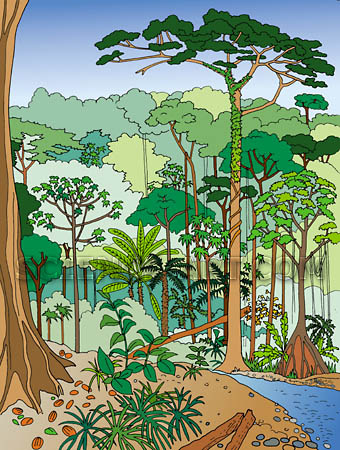 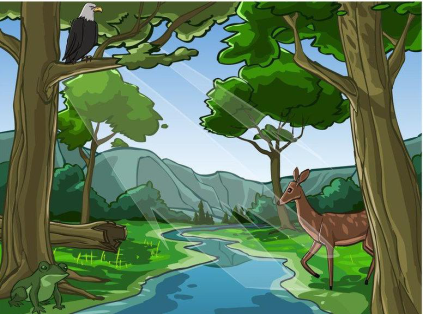 Rubric adapted from  rubistar.4teachers.orgScientific ProtocolDescriptionIllustrationsProblemHypothesisExperimentObservationsConclusionsMaterials (Include Bibliography)